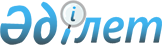 Об установлении публичного сервитута товариществу с ограниченной ответственностью "SilkNetCom"Постановление акимата района имени Габита Мусрепова Северо-Казахстанской области от 18 мая 2022 года № 121
      В соответствии с подпунктом 5-1) статьи 17, статьей 43, подпунктом 2) пункта 4 статьи 69 Земельного кодекса Республики Казахстан, подпунктом 10) пункта 1 статьи 31 Закона Республики Казахстан "О местном государственном управлении и самоуправлении в Республике Казахстан", заключения земельной комиссии района имени Габита Мусрепова от 1 ноября 2021 года № 9, акимат района имени Габита Мусрепова Северо-Казахстанской области ПОСТАНОВЛЯЕТ:
      1. Установить публичный сервитут товариществу с ограниченной ответственностью "SilkNetCom" сроком до 12 октября 2031 года, на земельные участки, расположенные на территории Нежинского, Ломоносовского, Дружбинского и Червонного сельских округов района имени Габита Мусрепова для эксплуатации волоконно-оптической линии связи "станция Новоишимское – село Дружба", "станция Новоишимское – село Троицкое", согласно приложению к настоящему постановлению.
      2. Контроль за исполнением настоящего постановления возложить на курирующего заместителя акима района имени Габита Мусрепова.
      3. Настоящее постановление вводится в действие после дня его первого официального опубликования. Экспликация земель по установлению публичного сервитута товариществу с ограниченной ответственностью "SilkNetCom" на срок до 12 октября 2031 года на территории района имени Габита Мусрепова Северо-Казахстанской области
					© 2012. РГП на ПХВ «Институт законодательства и правовой информации Республики Казахстан» Министерства юстиции Республики Казахстан
				
      Аким районаимени Габита МусреповаСеверо-Казахстанской области 

С. Мухамедиев
Приложениек постановлению акиматарайона имени Габита МусреповаСеверо-Казахстанской области№ 121 от 18 мая 2022 года
№
п/п
Наименование землепользователей (собственников), кадастровый номер
закреплено, га
в том числе по угодьям, гектар
в том числе по угодьям, гектар
в том числе по угодьям, гектар
в том числе по угодьям, гектар
в том числе по угодьям, гектар
Кроме того, посторон. землепольз. (собственники)
в границах
участка
В том числе, гектар
В том числе, гектар
№
п/п
Наименование землепользователей (собственников), кадастровый номер
закреплено, га
пашня
пастбища естественные
пастбища улучшенные
дороги
прочие
Кроме того, посторон. землепольз. (собственники)
в границах
участка
Республиканское государственное учреждение "Комитет автомобильных дорог Министерства по инвестициям и развитию коммуникаций Республики Казахстан"
Коммунальное государственноеучреждение "Отдел архитектуры, строительства, жилищно-коммунального хозяйства, пассажирского транспорта и автомобильных дорог акимата района имени Габита Мусрепова
Северо-Казахстанской области"
Дружбинский сельский округ
Дружбинский сельский округ
Дружбинский сельский округ
Дружбинский сельский округ
Дружбинский сельский округ
Дружбинский сельский округ
Дружбинский сельский округ
Дружбинский сельский округ
Дружбинский сельский округ
Дружбинский сельский округ
Дружбинский сельский округ
1
Товарищество с ограниченной ответственностью "Береке-Агро", 15-165-027-061
3,22
3,21
-
-
0,01
-
0,02
0,02
-
2
Крестьянское хозяйство "Ишим" глава Капалин Юрий Николаевич, 15-165-027-070
0,80
0,80
-
-
-
-
-
-
-
3
Товарищество с ограниченной ответственностью "Целинное-2004", 15-165-028-039
0,35
-
0,35
-
-
-
0,01
-
0,01
ИТОГО:
4,37
4,01
0,35
-
0,01
-
0,03
0,02
0,01
Ломоносовский сельский округ
Ломоносовский сельский округ
Ломоносовский сельский округ
Ломоносовский сельский округ
Ломоносовский сельский округ
Ломоносовский сельский округ
Ломоносовский сельский округ
Ломоносовский сельский округ
Ломоносовский сельский округ
Ломоносовский сельский округ
Ломоносовский сельский округ
1
Товарищество с ограниченной ответственностью "Намыс", 15-165-024-033
3,65
3,64
-
-
0,01
-
-
-
2
Товарищество с ограниченной ответственностью "Янтарь-98", 15-165-026-043
2,72
2,62
0,10
-
-
-
0,01
-
0,01
ИТОГО:
6,37
6,26
0,10
-
0,01
-
0,01
-
0,01
Нежинский сельский округ
Нежинский сельский округ
Нежинский сельский округ
Нежинский сельский округ
Нежинский сельский округ
Нежинский сельский округ
Нежинский сельский округ
Нежинский сельский округ
Нежинский сельский округ
Нежинский сельский округ
Нежинский сельский округ
1
Товарищество с ограниченной ответственностью "Буденное-СК", 15-165-020-054
0,17
0,10
0,07
-
-
-
0,01
0,01
-
2
Крестьянское хозяйство, глава Канапьянова Толкын Жанатаевна , 15-165-020-072
0,44
0,32
0,12
-
-
-
-
-
-
3
Товарищество с ограниченной ответственностью "Буденное-СК" 15-165-020-037
0,10
-
0,10
-
-
-
0,02
0,02
-
4
Товарищество с ограниченной ответственностью "Актомпак 2020" ,
15-165-020-062
1,09
1,09
-
-
-
-
-
-
-
5
Товарищество с ограниченной ответственностью "Нежинка-Ерке",
15-165-022-042
1,08
-
0,03
1,05
-
-
-
-
-
6
земли запаса
0,13
-
0,13
-
-
-
-
-
7
Товарищество с ограниченной ответственностью "Западное СК",
15-165-023-068
0,58
-
0,55
0,02
0,01
-
0,01
0,01
-
8
Товарищество с ограниченной ответственностью "Западное СК", 15-165-023-061
1,51
0,50
-
0,99
0,02
-
-
-
ИТОГО:
5,1
2,01
1
2,06
0,01
0,02
0,04
0,04
Червонный сельский округ
Червонный сельский округ
Червонный сельский округ
Червонный сельский округ
Червонный сельский округ
Червонный сельский округ
Червонный сельский округ
Червонный сельский округ
Червонный сельский округ
Червонный сельский округ
Червонный сельский округ
1
Товарищество с ограниченной ответственностью "АЗКО" 15-165-020-077
0,70
0,60
0,10
-
-
-
-
-
-
2
Товарищество с ограниченной ответственностью "АЗКО" 15-165-020-087
0,49
0,49
-
-
-
-
-
-
-
3
Товарищество с ограниченной ответственностью "АЗКО", 15-165-020-086
2,16
1,87
0,06
0,23
-
-
0,01
0,01
-
4
Товарищество с ограниченной ответственностью "АЗКО", 15-165-020-081
0,41
0,41
-
-
-
-
-
-
-
5
Фермерское хозяйство "Нива", глава Карамышева Алена Ивановна, 15-165-020-074
0,31
0,31
-
-
-
-
-
-
-
6
земли запаса
0,02
-
0,02
-
-
-
-
-
-
ИТОГО:
4,09
3,68
0,18
0,23
-
-
0,01
0,01
-